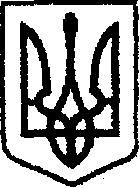 У К Р А Ї Н Ачернігівська обласна державна адміністраціяУПРАВЛІННЯ КАПІТАЛЬНОГО БУДІВНИЦТВАН А К А ЗПро призначення відповідальної особи за проведення перереєстрації транспортного засобуВідповідно до статей 6, 41 Закону України «Про місцеві державні адміністрації», розпорядження голови Чернігівської обласної державної адміністрації від 05.04.2021 № 3-аг «Про передачу легкового автомобіля», н а к а з у ю:Визначити Ключника Валерія Степановича, начальника відділу адміністративно-господарської та організаційної роботи Управління капітального будівництва Чернігівської обласної державної адміністрації особою, відповідальною за оформлення перереєстрації, постановки на облік і страхування легкового автомобіля VOLKSWAGEN TOUAREG, реєстраційний номер: СВ 0001 ВН, 2004 року, VIN код WVGZZZ7LZ5D022479.Контроль за виконанням наказу залишаю за собою. Начальник                                                                               Богдан КРИВЕНКОвід 12 квітня 2021 р.      Чернігів№ 2-АГ